A renvoyer au plus tard 15 jours après le déclassement à :controle@madiran-pacherenc.com ou à l’ODGRAPPEL !Le déclassement d’un vin d’Appellation d’Origine Contrôlée (AOC) ne peut se faire qu’en Vin Sans Indication Géographique (VSIG). Je certifie que ma déclaration de déclassement comporte toutes les informations obligatoires pour la recevabilité de mon document et que les éléments qu’il comporte sont sincères et véritablesFait à 						 Le Nom du signataire :Signature : 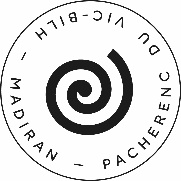 DÉCLARATION DE DÉCLASSEMENTENR-C 18ENR-C 18DÉCLARATION DE DÉCLASSEMENTVersion 120/03/2020Page 1 sur 1Cadre réservé à l’ODGReçu le :Saisi le :RENSEIGNEMENTS SUR L’OPÉRATEURNom ou raison sociale de l’entreprise :N°CVI :							Lieu d’entrepôt du vin (si différente de l’adresse du siège social) :Appellation initialement revendiquée MillésimeN° de lotVolume déclassé(hl)Etat du produitEtat du produitDate du déclassementAppellation initialement revendiquée MillésimeN° de lotVolume déclassé(hl)VRACCONDITIONNÉDate du déclassement